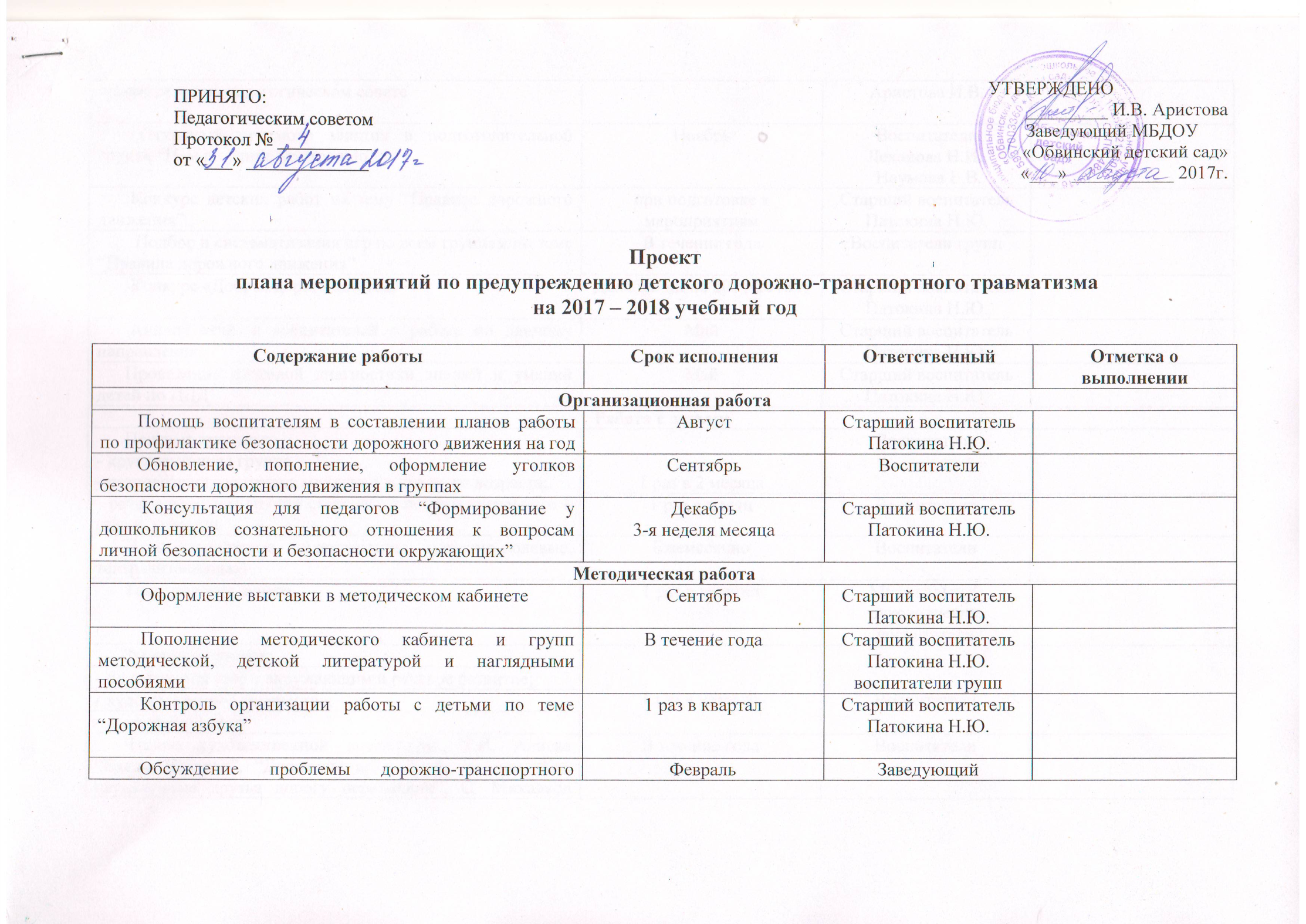          травматизма на педагогическом совете         травматизма на педагогическом советеАристова И.В.         Открытый просмотр занятия в подготовительной группе “Нам на улице не страшно”         Открытый просмотр занятия в подготовительной группе “Нам на улице не страшно”НоябрьНоябрьВоспитателиЛеханова Н.И., Наумова Е.В.       Конкурс детских работ на тему “Правила дорожного движения”       Конкурс детских работ на тему “Правила дорожного движения”при подготовке к мероприятиямпри подготовке к мероприятиямСтарший воспитатель Патокина Н.Ю.        Подбор и систематизация игр по всем группам по теме “Правила дорожного движения”        Подбор и систематизация игр по всем группам по теме “Правила дорожного движения”В течение годаВ течение годаВоспитатели групп       Конкурс «Добрая дорога детства»       Конкурс «Добрая дорога детства»Декабрь-июнь 2017-2018 г.Декабрь-июнь 2017-2018 г.Старший воспитатель Патокина Н.Ю.       Анализ отчётов воспитателей о работе по данному направлению       Анализ отчётов воспитателей о работе по данному направлениюМайМайСтарший воспитатель Патокина Н.Ю.      Проведение итоговой диагностики знаний и умений детей по ПДД      Проведение итоговой диагностики знаний и умений детей по ПДДМайМайСтарший воспитатель Патокина Н.Ю.Работа с детьмиРабота с детьмиРабота с детьмиРабота с детьмиРабота с детьмиРабота с детьми      Целевые прогулки:- круглосуточная группа- разновозрастная группа младшего и среднего возраста;- разновозрастная группа старшего и подготовительного к школе возраста      Целевые прогулки:- круглосуточная группа- разновозрастная группа младшего и среднего возраста;- разновозрастная группа старшего и подготовительного к школе возраста1 раз в 2 месяца1 раз в 2 месяцаВоспитатели       Целевые прогулки:- круглосуточная группа- разновозрастная группа младшего и среднего возраста;- разновозрастная группа старшего и подготовительного к школе возраста      Целевые прогулки:- круглосуточная группа- разновозрастная группа младшего и среднего возраста;- разновозрастная группа старшего и подготовительного к школе возраста1 раз в месяц1 раз в месяцВоспитатели        Игры (подвижные, дидактические, сюжетно-ролевые, театрализованные)      Игры (подвижные, дидактические, сюжетно-ролевые, театрализованные)ЕжемесячноЕжемесячноВоспитатели      Тематические вечера      Тематические вечера1 раз в квартал1 раз в кварталМузыкальный руководитель, воспитатели      Занятия в группах:      Занятия в группах:1 раз в квартал1 раз в кварталВоспитатели- по ознакомлению с окружающим и речевое развитие;- по ознакомлению с окружающим и речевое развитие;1 раз в квартал1 раз в кварталВоспитатели- художественное творчество;- художественное творчество;1 раз в квартал1 раз в кварталВоспитатели- конструирование- конструирование1 раз в квартал1 раз в кварталВоспитатели      Чтение художественной литературы: Т.И. Алиева “Ехали медведи”, “Дорожная азбука”, А. Иванов “Как неразлучные друзья дорогу переходили”, С. Михалков “Моя улица”, “Я иду через дорогу” и др.      Чтение художественной литературы: Т.И. Алиева “Ехали медведи”, “Дорожная азбука”, А. Иванов “Как неразлучные друзья дорогу переходили”, С. Михалков “Моя улица”, “Я иду через дорогу” и др.В течение годаВ течение годаВоспитатели    Чтение и заучивание стихотворений по тематике    Чтение и заучивание стихотворений по тематикеВ течение годаВ течение годаВоспитатели    Загадывание детям загадок о дорожном движении    Загадывание детям загадок о дорожном движенииВ течение годаВ течение годаВоспитатели    Просмотр видеофильмов: “Загадки улицы”, “Зебра на асфальте”, “Правила дорожного движения”, “Сердитый автомобиль” и т.д.    Просмотр видеофильмов: “Загадки улицы”, “Зебра на асфальте”, “Правила дорожного движения”, “Сердитый автомобиль” и т.д.В течение годаВ течение годаВоспитателиРабота с родителямиРабота с родителямиРабота с родителямиРабота с родителямиРабота с родителямиРабота с родителями       Общее родительское собрание «Дорожная азбука» (с приглашением представителя ГИБДД)       Общее родительское собрание «Дорожная азбука» (с приглашением представителя ГИБДД)ФевральФевральЗаведующий, старший воспитатель, воспитатели, музыкальный руководитель      Оформление папки-передвижки “Правила дорожные детям знать положено”      Оформление папки-передвижки “Правила дорожные детям знать положено”НоябрьНоябрьвоспитатели      Участие родителей в подготовке и проведении занятий по правилам дорожного движения      Участие родителей в подготовке и проведении занятий по правилам дорожного движения1 раз в квартал1 раз в кварталСтарший воспитатель Патокина Н.Ю.     Проведение детско-родительской конференции  - гостиной «Безопасность детей!»     Проведение детско-родительской конференции  - гостиной «Безопасность детей!»ИюньИюньЗаведующий, старший воспитатель, воспитатели,     Выпуск буклета для родителей «Правила езды на велосипеде для дошкольников»     Выпуск буклета для родителей «Правила езды на велосипеде для дошкольников»Сентябрь, октябрьСентябрь, октябрьЗаведующий, старший воспитательМежведомственные связиМежведомственные связиМежведомственные связиМежведомственные связиМежведомственные связиМежведомственные связи     Участие представителя ГИБДД в проведении общего родительского собрании     Участие представителя ГИБДД в проведении общего родительского собранииСентябрьСентябрьЗаведующийАристова И.В.    Участие инспектора ГИБДД в проведении занятий по правилам дорожного движения    Участие инспектора ГИБДД в проведении занятий по правилам дорожного движения1 раз в квартал1 раз в кварталЗаведующийАристова И.В.     Привлечение школьников – выпускников детского сада и к изготовлению атрибутов для игр и проведению занятий по тематике     Привлечение школьников – выпускников детского сада и к изготовлению атрибутов для игр и проведению занятий по тематикеВ течение годаВ течение годаЗаведующийАристова И.В.   Участие в муниципальных конкурсах по тематике   Участие в муниципальных конкурсах по тематикеВ течение годаВ течение годаСтарший воспитатель Патокина Н.Ю.Примерный перечень занятий в группахПримерный перечень занятий в группахПримерный перечень занятий в группахПримерный перечень занятий в группахПримерный перечень занятий в группахПримерный перечень занятий в группахГруппаЗанятияЗанятияЗанятияЗанятияЗанятияГруппаОзнакомление с окружающим 
и речевое развитиеОзнакомление с окружающим 
и речевое развитиеХудожественное развитие(1 раз в квартал)Художественное развитие(1 раз в квартал)Конструирование(1 раз в квартал)Круглосуточная (возраст детей 1,5 – 3 лет)1. Рассматривание игрушечного грузового автомобиля.2. Рассматривание автобуса (картинка).3. Рассматривание картины «Улица города»1. Рассматривание игрушечного грузового автомобиля.2. Рассматривание автобуса (картинка).3. Рассматривание картины «Улица города»1. Рисование «Зебра на дороге».2. Лепка «Светофор».3. Рисование «Светофор»1. Рисование «Зебра на дороге».2. Лепка «Светофор».3. Рисование «Светофор»1. «Дорожки».2. «Вагончики».3. «Машина»Разновозрастная группа II младшего и среднего возраста (3-5 лет)1. Рассматривание грузового автомобиля.2. Рассматривание картины «Улица города».3. Сравнение автобуса и автомобиля (игрушки).4. Заучивание стихотворения Я. Пишумова «Машины».5. Заучивание отрывка из стихотворения А. Северного “Светофор”6. Рассматривание пассажирского и грузового транспорта.7. Сравнение автобуса и троллейбуса.8. Беседа с рассматриванием иллюстраций «На чем ездят люди».9. Беседа «Что я видел, когда шел в детский сад».10. «Какие бывают машины?»(беседа).11.Заучивание стихотворения Р. Фархади «Светофор».12.. Чтение рассказа И. Серякова «Улица, где все спешат».1. Рассматривание грузового автомобиля.2. Рассматривание картины «Улица города».3. Сравнение автобуса и автомобиля (игрушки).4. Заучивание стихотворения Я. Пишумова «Машины».5. Заучивание отрывка из стихотворения А. Северного “Светофор”6. Рассматривание пассажирского и грузового транспорта.7. Сравнение автобуса и троллейбуса.8. Беседа с рассматриванием иллюстраций «На чем ездят люди».9. Беседа «Что я видел, когда шел в детский сад».10. «Какие бывают машины?»(беседа).11.Заучивание стихотворения Р. Фархади «Светофор».12.. Чтение рассказа И. Серякова «Улица, где все спешат».1. Рисование «Вагончики метро», «Светофор», «Колеса к вагончикам», «Наша улица».2. Аппликация «Светофор», «Автобус».3. Лепка «Светофор» (на силуэте), «Колеса большие и маленькие»4. Аппликация «Грузовая машина», «Автобус».5. Рисование «Грузовая машина», «Машины на дороге».1. Рисование «Вагончики метро», «Светофор», «Колеса к вагончикам», «Наша улица».2. Аппликация «Светофор», «Автобус».3. Лепка «Светофор» (на силуэте), «Колеса большие и маленькие»4. Аппликация «Грузовая машина», «Автобус».5. Рисование «Грузовая машина», «Машины на дороге».1. «Дорожки».2. «Ворота широкие и узкие».3. «Мост для транспорта».2. «Трамвайчик».3. «Автобус» (из бумаги)4. «Улица» (дома и дороги)Разновозрастная группа старшего и подготовительного к школе возраста1. Рассматривание картины «Улица города».2. Беседа с решением проблемных ситуаций.3. «Школа пешеходных наук» (итоговое комплексное занятие) 4. Рассказ воспитателя «Служебный транспорт».5. Беседа по картине «Машины на мосту».6. Беседа «На чем люди ездили и ездят».7. Беседа «Улица села».8. Чтение рассказа Н. Носова «Автомобиль».9. Пересказ рассказа «Санки».10. «Правила дорожного движения» (итоговое комплексное занятие)1. Рассматривание картины «Улица города».2. Беседа с решением проблемных ситуаций.3. «Школа пешеходных наук» (итоговое комплексное занятие) 4. Рассказ воспитателя «Служебный транспорт».5. Беседа по картине «Машины на мосту».6. Беседа «На чем люди ездили и ездят».7. Беседа «Улица села».8. Чтение рассказа Н. Носова «Автомобиль».9. Пересказ рассказа «Санки».10. «Правила дорожного движения» (итоговое комплексное занятие)1. Рисование «Улица города», «Регулируемый перекресток», «Дорожные знаки», «Автобус с флажками едет по улице».2. Аппликация «На нашей улице», «Какие бывают грузовые автомобили»,«Троллейбус»3.Рисование «Служебные машины», «Автобус и троллейбус», «Мы едем в автобусе по городу», «Нарисуй любой вид транспорта».4.Аппликация «Транспорт», «Вырежи и наклей любой вид транспорта», «Автобус и троллейбус».5. Коллективная работа «Улица, на которой стоит детский сад» (рисование и аппликация)1. Рисование «Улица города», «Регулируемый перекресток», «Дорожные знаки», «Автобус с флажками едет по улице».2. Аппликация «На нашей улице», «Какие бывают грузовые автомобили»,«Троллейбус»3.Рисование «Служебные машины», «Автобус и троллейбус», «Мы едем в автобусе по городу», «Нарисуй любой вид транспорта».4.Аппликация «Транспорт», «Вырежи и наклей любой вид транспорта», «Автобус и троллейбус».5. Коллективная работа «Улица, на которой стоит детский сад» (рисование и аппликация)1. «Мосты для разного вида транспорта».2. «Светофор» (из бумаги).3. «Улица города» (из строительного материала) 4. «Наша улица».5.«Грузовые машины»6. «Станции метро»